ЦЕЛИ И ОЖИДАЕМЫЕ РЕЗУЛЬТАТЫ ОСВОЕНИЯ ООПЦель-1: Обеспечить готовность применять знания общенаучного и профессионального учебных циклов подготовки магистра физико-математического  образования  для постановки и решения профессиональных задач.Цель-2: Подготовка педагога, способного выполнять педагогическую, научно-исследовательскую, управленческую, проектную, методическую и культурно-просветительскую задачи непрерывного компетентностно-ориентированного образования в условиях быстро изменяющего мира.Цель-3: Развивать личностно-профессиональные качества магистранта, повышать общую культуру, стремление к самореализации и самосовершенствованию. РЕЗУЛЬТАТЫ ОБУЧЕНИЯОсновная образовательная программа ориентирована на достижение следующих результатов обучения (РОоп) обучающимися:РОоп-1: Способен собирать и интегрировать освоенные теории и концепции, использовать междисциплинарный подход при решении профессиональных задач.РОоп-2: Готов к взаимодействию с коллегами, родителями, партнерами для решения поставленных задач.РОоп-3: Владеет необходимыми личностно-профессиональными качествами, общей культурой, стремлением к самореализации и самосовершенствованию. РОоп-4: Способен организовать и реализовать образовательный процесс на различных образовательных уровнях в различных образовательных организациях.РОоп-5: Готов исследовать и оценивать реализацию процесса управления образовательной организацией и вырабатывать управленческие решения. РОоп-6: Готов к осуществлению педагогического проектирования образовательной среды, образовательных программ и индивидуальных образовательных траекторий.РОоп-7: Способен к научно-исследовательской деятельности и представлению результатов исследования. РОоп-8: Способен к реализации культурно-просветительской деятельности.    РОоп-1 = ОК-1РОоп-2 = ИК-2+ ПК-7+ ПК-18РОоп-3 = ОК-2+ОК-5+ИК-3+ПК-6+ДК-1РОоп-4 = ИК-4+ПК-2+ПК-3+ПК-5РОоп-5= ПК-14+ ПК-15+ ПК-16+ПК-17+ПК-19РОоп-6= ПК-1+ПК-4+ПК-20+ПК-21+ПК-22+ПК-23РОоп-7= ОК-3+ОК-4+ИК-1+ПК-8+ПК-9+ПК-10+ПК-11+ПК-12+ПК-13РОоп-8= СЛК-1+СЛК-2+СЛК-3МАТРИЦА СООТНОШЕНИЯ ЦЕЛЕЙ И РЕЗУЛЬТАТОВ ОСВОЕНИЯ ООПРУП ООП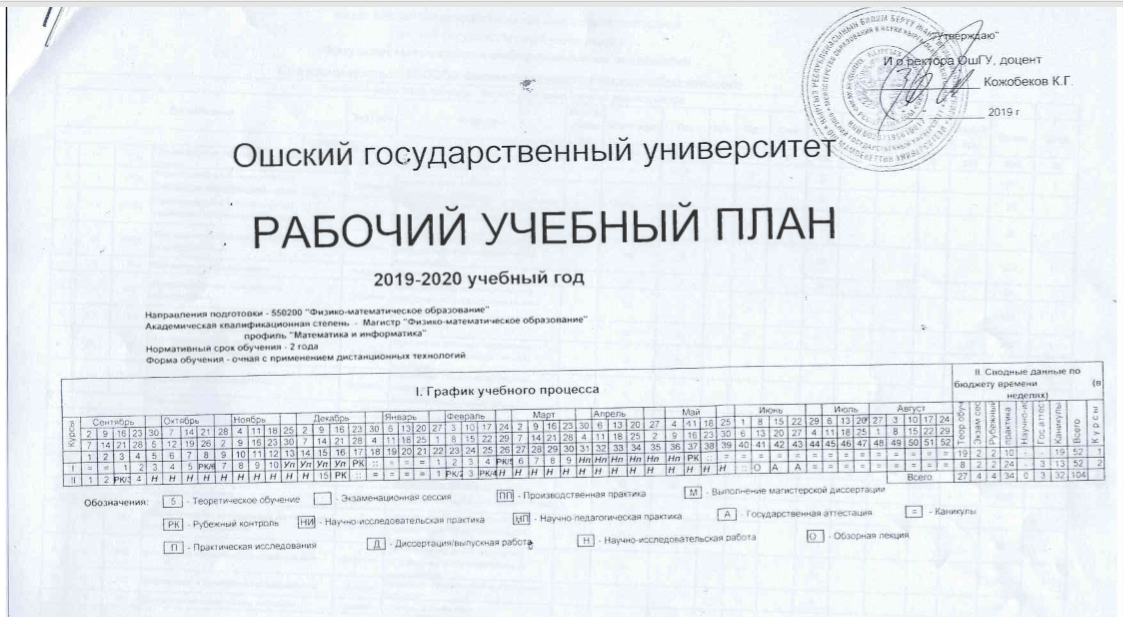 УЧЕБНЫЙ ПЛАН ООПКАРТА КОМПЕТЕНЦИЙ ООПСРОКИ ОСВОЕНИЯ ОБРАЗОВАТЕЛЬНОЙ ПРОГРАММЫПриказом министерства образования и науки Кыргызской Республики №1092/1 от 14.07.2016 г. (Решение Совета по лицензированию Министерства образования и науки Кыргызской Республики, протокол №1-12-2 от 11.07.2016 г.) была получена бессрочная лицензия на право ведения образовательной деятельности магистратуры по направлению «Физико-математическое образование» (Приложение №83 к лицензии №LD140000160. Регистрационный номер 14/0139, г. Бишкек, 2016 г.). Нормативный срок обучения 2 года по очной форме с применением дистанционных технологий. Предельный контингент обучающихся составляет 80 человек при очной форме обучения с применением Нормативный срок освоения ООП ВПО подготовки магистров по направлению «Физико-математическое образование» профиля «Математика» на базе высшего профессионального образования, подтвержденного присвоением академической степени "бакалавр" и квалификации «специалист», при очной форме обучения составляет 2 года, трудоемкость освоения - 120 зачетных единиц.Срок освоения программы магистратуры по очной 2 года, с применением дистанционного обучения.ТРУДОЕМКОСТЬ ООП 	Трудоемкость ООП по направлению подготовки 550200 Физико-метаматическое образование по профилю «Математика и информатика» – 120 кредитов (зачётных единиц). Трудоемкость за каждый учебный год – 60 кредитов (зачетных единиц). Трудоёмкость одного семестра (при двух семестровом построении учебного процесса) равна 30 зачётным единицам. Один кредит (зачетная единица) эквивалентен 30 часам учебной работы магистранта. Трудоёмкость освоения ООП включает все виды аудиторной и самостоятельной работы магистранта, научно-исследовательскую, научно-педагогическую и организационно-управленческую практики, научно-исследовательскую работу, включая выполнение магистерской диссертации и время, отводимое на контроль качества освоения студентом ООП (все виды аттестации).АНАЛИЗ И ПОТРЕБНОСТИ РЫНКА ТРУДА В ВЫПУСКНИКАХ ДАННОЙ ООПАнализ потребностей ключевых работодателей в кадрах выпускников ООП показал следующие их запросы и рекомендации:усиление On-line связи с магистрантами, а также применения дистантных образовательных технологий;уделить внимание к организации тематических воспитательных мероприятий; проведение семинаров и тренингов магистрантам;приучать магистрантов к академическому письму;повышение качества лекционных и практических занятий с применением инновационных технологий обучения;в учебном плане ввести дисциплину педагогика средней школы;навыки реализации компетентностного подхода, разработка КОЗ в средней и профессиональной школе;привлечение лучших директоров школ к проведению лекционных и практических занятий;повышение научно-педагогической подготовки магистрантов через курсов по выбору; в рамках вузовского компонента ввести курс по применению электронной доски на уроках;проведение презентации (итоговой конференции) по практикам.ТРЕБОВАНИЯ К АБИТУРИЕНТУ	К освоению образовательной программы магистратуры допускаются лица, имеющие высшее образование по 550000 Педагогическому направлению:	Физико-математические науки и фундаментальная информатика:- 550100 Естественно-научное образование;- 550200 Физико-математическое образование;-550200. Физико-математическое образование (Математика, информатика, физика).КАДРОВОЕ ОБЕСПЕНИЕ ООППо направлению магистерской программы «Математика и информатика» обучением и выпуском специалистов на кафедры ТОМИ и ОМ в 2019-2020 учебном году занимаются 17 преподавателей: 2 доктора, 14 кандидатов науки, 1 магистр.ОК-1: Способен собирать и интегрировать освоенные теории и концепции, использовать междисциплинарный подход, определять границы их применимости при решении профессиональных задач.ДК-2Владеет знаниями школьного курса математики, умениями решения задач, в том числе ИГА и ОРТ по математике.ДК-3Владеет знаниями школьного курса информатики и ИКТ, умениями их применения в практической части  данного курса.ДК-4Способен реализовать госстандарт общего среднего образования, предметные стандарты по математике, информатике и ИКТ.ИК-2:Способен ставить и решать коммуникативные задачи во всех сферах общения (в том числе межкультурных и междисциплинарных), управлять процессами информационного обмена в различных коммуникативных средахПК-7:Готов  взаимодействовать с различными  группами (коллеги, родители, партнеры и т.п.) независимо от поколений, культуры, места и использовать информационно-коммуникативные  технологии и СМИ для решения поставленных задач.ПК-18:Способен организовать межпрофессиональное взаимодействие специалистов образовательной организации  и определять круг потенциальных партнеров   образовательной организации  при решении управленческих  задач.ОК-2: Способен автономно и по собственной инициативе приобретать новые знания и уменияОК-5:Способен к экспертной оценке деятельности в своей профессиональной сфере.ИК-3:Владеет навыками работы с большим объемом информации, способен использовать современные информационные и инновационные технологии, специализированные программные обеспечения в профессиональной деятельностиПК-6Способен осуществлять профессиональное и личностное самообразование, проектировать дальнейшую образовательную траекторию и профессиональную карьеру.ДК-1Владеет необходимыми личностно-профессиональными качествами: целеустремленностью, организованности, ответственностью и т.д. ИК-4: Готов принимать организационно-управленческие решения и оценивать их последствия, разрабатывать планы комплексной деятельности с учетом рисков неопределенной среды.ПК-2:Способен применять современные методики и технологии организации и реализации образовательного процесса на различных образовательных уровнях в различных образовательных организацияхПК-3:Готов к преподаванию в высшей школе профильных дисциплин, способен к применению принципов устойчивого развития  в своей профессиональной сфере  и  формированию безопасной образовательной среды для обучения и устойчивого развития обучающихсяПК-5:Способен руководить исследовательской работой обучающихся.ПК-14: Готов  изучать состояние и проводить экспертизу образовательной среды, определять административные ресурсы развития образовательной организации  ПК-15:Готов  исследовать и оценивать реализацию управленческого процесса, способен оперативно вырабатывать управленческие решения, основываясь на парадигме устойчивого развития.  ПК-16:Готов использовать инновационные технологии менеджмента, соответствующие общим и специфическим закономерностям развития управляемой системы.ПК-17:Готов  использовать индивидуальные и групповые технологии принятия решений в управлении образовательной организацией, опираясь на отечественный и зарубежный опыт.ПК-19:Готов  использовать имеющиеся  возможности окружения управляемой системы и использовать современные технологии для  проектирования  путей  развития  и  обеспечения качеством управления. ПК-1: Предлагает идеи, инновации в проектировании новых условий образовательной среды, в том числе информационных, для обеспечения качества образованияПК-4:Способен объединять знания и сложную практику, адаптировать методики и методы с учетом индивидуальных, возрастных и культурных особенностей учащихся в образовательных организациях (средней и высшей школе) и проектировать индивидуальные образовательные траектории их обучения, воспитания и развития.ПК-20:Готов к осуществлению педагогического проектирования образовательной среды,   образовательных программ и индивидуальных образовательных траекторий, обеспечивающих качество образовательного процесса.ПК-21:Способен самостоятельно исследовать, планировать, реализовывать  и   адаптировать прикладные или исследовательские проекты. ПК-22Способен проектировать формы и методы контроля качества образования, а также различные виды контрольно-измерительных материалов, в том числе, на основе информационных технологий.ПК-23Готов  проектировать новое учебное содержание, технологии и конкретные методики обучения основываясь на парадигме устойчивого развития.ОК-3Способен самостоятельно или в составе группы вести научный поиск, используя новейшие методы и техники исследования. ОК-4Способен создавать и развивать новые идеи с учетом культурных, социально-экономических явлений в науке, технике и технологии, профессиональной сфере.ИК-1Имеет развитые навыки устной и письменной речи для представления научных исследований на официальном или государственном языках.ПК-8Готов использовать научные методы в том числе, информационные и инновационные технологии  для решения исследовательских задач. ПК-9Способен проводить анализ, систематизацию и обобщение  результатов научных  исследований, выделять актуальные проблемы развития современной системы образования.ПК-10Готов  использовать индивидуальные креативные способности для оригинального решения исследовательских задач.ПК-11Готов самостоятельно осуществлять научное исследование с использованием современных методов науки.ПК-12Способен интегрировать результаты анализа исследования и экспертизы профессиональной деятельности   в учебно-методические рекомендации и материалы.ПК-13Способен предоставлять научному  сообществу исследовательские достижения в виде научных статей, докладов, мультимедийных презентаций  в соответствии с принятыми стандартами и форматами профессионального сообщества.СЛК-1: Способен использовать социальные и мультикультурные различия для решения проблем в профессиональной и социальной деятельности.СЛК-2:Способен выдвигать и развивать инициативы, направленные на развитие ценностей гражданского демократического общества, обеспечение социальной справедливости, разрешать мировоззренческие, социально и личностно значимые проблемы.СЛК-3Способен транслировать в социуме нормы здорового образа жизни, охраны природы и рационального использования ресурсов для устойчивого развития.                ЦелиРОЦель 1Цель 2Цель 3РОоп-1: Способен собирать и интегрировать освоенные теории и концепции, использовать междисциплинарный подход при решении профессиональных задач.+РОоп-2: Готов к взаимодействию с коллегами, родителями, партнерами для решения поставленных задач.+РОоп-3: Владеет необходимыми личностно-профессиональными качествами, общей культурой, стремлением к самореализации и самосовершенствованию. +РОоп-4: Способен организовать и реализовать образовательный процесс на различных образовательных уровнях в различных образовательных организациях.+РОоп-5: Готов исследовать и оценивать реализацию процесса управления образовательной организацией и вырабатывать управленческие решения. +РОоп-6: Готов к осуществлению педагогического проектирования образовательной среды, образовательных программ и индивидуальных образовательных траекторий.+РОоп-7: Способен к научно-исследовательской деятельности и представлению результатов исследования. +РОоп-8: Способен к реализации культурно-просветительской деятельности.+Учебный план 2019-20 года.  Форма обучения - очная магистратураУчебный план 2019-20 года.  Форма обучения - очная магистратураУчебный план 2019-20 года.  Форма обучения - очная магистратураУчебный план 2019-20 года.  Форма обучения - очная магистратураУчебный план 2019-20 года.  Форма обучения - очная магистратураУчебный план 2019-20 года.  Форма обучения - очная магистратураУчебный план 2019-20 года.  Форма обучения - очная магистратураУчебный план 2019-20 года.  Форма обучения - очная магистратураУчебный план 2019-20 года.  Форма обучения - очная магистратураУчебный план 2019-20 года.  Форма обучения - очная магистратураУчебный план 2019-20 года.  Форма обучения - очная магистратураУчебный план 2019-20 года.  Форма обучения - очная магистратураУчебный план 2019-20 года.  Форма обучения - очная магистратураУчебный план 2019-20 года.  Форма обучения - очная магистратураУчебный план 2019-20 года.  Форма обучения - очная магистратураУчебный план 2019-20 года.  Форма обучения - очная магистратураДисциплинаДисциплинаДисциплинаДисциплинаЭкз/зачКафедраКонтр.работаВсего ауд.Лк.Лб.Пр.Сем.СРССРСПИнтер.часыРЗРИнд/зад.ВсегоКред 1-семестр 1-семестр 1-семестр 1-семестр 1-семестр 1-семестр 1-семестр37618801880374000150900301ГКОНЦФилософские проблемы современной наукиЭкзаменФилософии и политологии---       301515306022ГКОНЦТеоретические и прикладные проблемы современной наукиЭкзаменОбщей физики и методики преподавания физики---       151515301ГКОНЦТеоретические и прикладные проблемы современной наукиЭкзаменТехнология обучения математики, информатики и образовательного менеджмента ---       1515153013ГКОНЦМетодология и методы научного исследованияЭкзаменТехнология обучения математики, информатики и образовательного менеджмента ---       6030306012044ГКОНЦПсихология образованияЭкзаменОбщей психологии---       301515306025ГКПЦИнновационные процессы в образованииЭкзаменТехнология обучения математики, информатики и образовательного менеджмента ---       6030306012046ГКПЦДополнительные главы информатикиЭкзаменИнформатики---       7638387415057ГКПЦДопольнительные главы математической анализЭкзаменТехнология обучения математики, информатики и образовательного менеджмента ---       9045459018068ГКПиИРУправленческая практикаЭкзаменТехнология обучения математики, информатики и образовательного менеджмента ---       01501505Количество зачетов0Количество экзаменов9Недельная нагрузка22 2-семестр 2-семестр 2-семестр 2-семестр 2-семестр 2-семестр 2-семестр31614301730314000270900301ГКОНЦТехнология высшего профессионального образованияЭкзаменОбщей физики и методики преподавания физики---       6030306012042ГКОНЦЯзык делового общенияЭкзаменАмериканистики и перевода---       3030306023ГКПЦКомпьютерная символьная математика в науке и образованииЭкзаменТехнология обучения математики, информатики и образовательного менеджмента ---       301515306024ГКПЦОсновы менеджмента в образованииЭкзаменТехнология обучения математики, информатики и образовательного менеджмента ---       301515306025ГКПЦМаркетинг и экономика образованияЭкзаменЭкономики предприятий и управления бизнесом---       301515306026ГКПЦДополнительные главы алгебрыЭкзаменАлгебры и геометрии---       7638387415057ГКПЦДополнительные главы геометрииЭкзаменАлгебры и геометрии---       6030306012048ГКПиИРНаучно-педагогическая практикаЭкзаменТехнология обучения математики, информатики и образовательного менеджмента ---       02702709Количество зачетов0Количество экзаменов8Недельная нагрузка19 3-семестр 3-семестр 3-семестр 3-семестр 3-семестр 3-семестр 3-семестр22611301130224000450900301ГКПЦМежпредметметные связи в физико-математическом образованиеЭкзаменТехнология обучения математики, информатики и образовательного менеджмента ---       6030306012042ГКПЦПроблемы современной дидактикиЭкзаменТехнология обучения математики, информатики и образовательного менеджмента ---       301515306023ВКПЦИзбранные главы элементарной математикиЭкзаменТехнология обучения математики, информатики и образовательного менеджмента ---       6030306012044ВКПиИРНаучно-исследовательская практикаЭкзаменТехнология обучения математики, информатики и образовательного менеджмента ---       0450450155КПВПЦКПВ-1. Решение сюжетных задачЭкзаменТехнология обучения математики, информатики и образовательного менеджмента ---       462224449036КПВПЦКПВ-2. Современные образовательные технологииЭкзаменТехнология обучения математики, информатики и образовательного менеджмента ---       30161430602Количество зачетов0Количество экзаменов6Недельная нагрузка13 4-семестр 4-семестр 4-семестр 4-семестр 4-семестр 4-семестр 4-семестр7640036074000750900301ГКПиИРНаучно-исследовательская работаЭкзаменТехнология обучения математики, информатики и образовательного менеджмента ---       0630630212ИГАКомплексный экзамен по профильным дисциплинамЭкзаменТехнология обучения математики, информатики и образовательного менеджмента ---       0606023ИГАЗащита магистерской диссертацииЭкзаменТехнология обучения математики, информатики и образовательного менеджмента ---       0606024КПВПЦКПВ-3. Реализация ГОС среднего образования в КР и предметных стандартов средней школыЭкзаменТехнология обучения математики, информатики и образовательного менеджмента ---       462422449035КПВПЦКПВ-4. Обучение теории вероятностей и математической статистикиЭкзаменТехнология обучения математики, информатики и образовательного менеджмента ---       30161430602Количество зачетов0Количество экзаменов5Недельная нагрузка4Всего по плануВсего по плануВсего по плануВсего по плануВсего по плануВсего по плануВсего по плану4840510098600016203600120Заданные в ГОС компетенции + ДКЗаданные в ГОС компетенции + ДКЗаданные в ГОС компетенции + ДКЗаданные в ГОС компетенции + ДКЗаданные в ГОС компетенции + ДКЗаданные в ГОС компетенции + ДКЗаданные в ГОС компетенции + ДКЗаданные в ГОС компетенции + ДКЗаданные в ГОС компетенции + ДКЗаданные в ГОС компетенции + ДКЗаданные в ГОС компетенции + ДКЗаданные в ГОС компетенции + ДКЗаданные в ГОС компетенции + ДКЗаданные в ГОС компетенции + ДКЗаданные в ГОС компетенции + ДКЗаданные в ГОС компетенции + ДКЗаданные в ГОС компетенции + ДКЗаданные в ГОС компетенции + ДКЗаданные в ГОС компетенции + ДКЗаданные в ГОС компетенции + ДКЗаданные в ГОС компетенции + ДКЗаданные в ГОС компетенции + ДКЗаданные в ГОС компетенции + ДКЗаданные в ГОС компетенции + ДКЗаданные в ГОС компетенции + ДКЗаданные в ГОС компетенции + ДКЗаданные в ГОС компетенции + ДКЗаданные в ГОС компетенции + ДКЗаданные в ГОС компетенции + ДКЗаданные в ГОС компетенции + ДКЗаданные в ГОС компетенции + ДКЗаданные в ГОС компетенции + ДКЗаданные в ГОС компетенции + ДКЗаданные в ГОС компетенции + ДКЗаданные в ГОС компетенции + ДКЗаданные в ГОС компетенции + ДКЗаданные в ГОС компетенции + ДКЗаданные в ГОС компетенции + ДКЗаданные в ГОС компетенции + ДКЗаданные в ГОС компетенции + ДКНаименование дисциплин по блокамОбщенаучныекомпетенции (ОК)Общенаучныекомпетенции (ОК)Общенаучныекомпетенции (ОК)Общенаучныекомпетенции (ОК)Общенаучныекомпетенции (ОК)Инструментальные компетенц. (ИК)Инструментальные компетенц. (ИК)Инструментальные компетенц. (ИК)Инструментальные компетенц. (ИК)Соц-личн. Комп.Соц-личн. Комп.Соц-личн. Комп.Профессиональные компетенцииПрофессиональные компетенцииПрофессиональные компетенцииПрофессиональные компетенцииПрофессиональные компетенцииПрофессиональные компетенцииПрофессиональные компетенцииПрофессиональные компетенцииПрофессиональные компетенцииПрофессиональные компетенцииПрофессиональные компетенцииПрофессиональные компетенцииПрофессиональные компетенцииПрофессиональные компетенцииПрофессиональные компетенцииПрофессиональные компетенцииПрофессиональные компетенцииПрофессиональные компетенцииПрофессиональные компетенцииПрофессиональные компетенцииПрофессиональные компетенцииПрофессиональные компетенцииПрофессиональные компетенцииДополнительные компетенцииДополнительные компетенцииДополнительные компетенцииДополнительные компетенцииДополнительные компетенцииОк-1Ок-2Ок-3Ок-4Ок-5ик-1ик-2ик-3ик-4слк-1слк-2слк-3Пк-1Пк-2Пк-3Пк-4Пк-5Пк-6Пк-7Пк-8Пк-9Пк-10Пк-11Пк-12Пк-13Пк-14Пк-15Пк-16Пк-17Пк-18Пк-19Пк-20Пк-21Пк-22Пк-23Дк-1Дк-2Дк-3Дк-4Дк-5М.1 Общенаучный циклБазовая частьМ.1.1. Философские проблемы современной науки+++++М.1.2. Теоретические и прикладные проблемы современной науки++++++М.1.3. Методология и методы научного исследования++++++++М.1.4. Психология образования+++М.1.5. Технология высшего профессионального образования+++++Курсы по выбору МВК.1.6. Язык делового общения+++Ок-1Ок-2Ок-3Ок-4Ок-5ик-1ик-2ик-3ик-4слк-1слк-2слк-3Пк-1Пк-2Пк-3Пк-4Пк-5Пк-6Пк-7Пк-8Пк-9Пк-10Пк-11Пк-12Пк-13Пк-14Пк-15Пк-16Пк-17Пк-18Пк-19Пк-20Пк-21Пк-22Пк-23Дк-1Дк-2Дк-3Дк-4Дк-5М.2 Профессиональный цикл Базовая часть М.2.1. Инновационные процессы в образовании+++++М.2.2. Компьютерная символьная математика в науке и образовании+++М.2.3. Межпредметные связи в физико-математическом образовании++++М.2.4. Проблемы современной дидактики++++М2.5.Основы менеджмента в образовании+++++М2.6. Маркетинг и экономика образования++++М.2.7. Дополнительные главы алгебры+++++КПВ.2.8. Дополнительные главы геометрии+++М.2.9. Дополнительные главы математического анализа    .++++М.2.10. Избранные главы элементарной математики+++++М.2.11. Дополнительные главы информатики++КПВ-1. Решение сюжетных задач ++++КПВ-2. Современные образовательные технологии+++++КПВ-3. Реализация ГОС среднего образования в КР  и предметных стандартов средней школы++++КПВ-4. Обучение теории вероятностей и математической статистики +++++Ок-1Ок-2Ок-3Ок-4Ок-5ик-1ик-2ик-3ик-4слк-1слк-2слк-3Пк-1Пк-2Пк-3Пк-4Пк-5Пк-6Пк-7Пк-8Пк-9Пк-10Пк-11Пк-12Пк-13Пк-14Пк-15Пк-16Пк-17Пк-18Пк-19Пк-20Пк-21Пк-22Пк-23Дк-1Дк-2Дк-3Дк-4Дк-5М.3. Практика и исследовательская работа3.1. Управленческая практика++++++3.2. Педагогическая практика++++++3.3. Научно-исследоватеьская практика++++++Научно-исследовательская работа++++++++++Комплексный экзамен по профильным исциплинамЗащита магистерской диссертации